OBJEDNÁVKA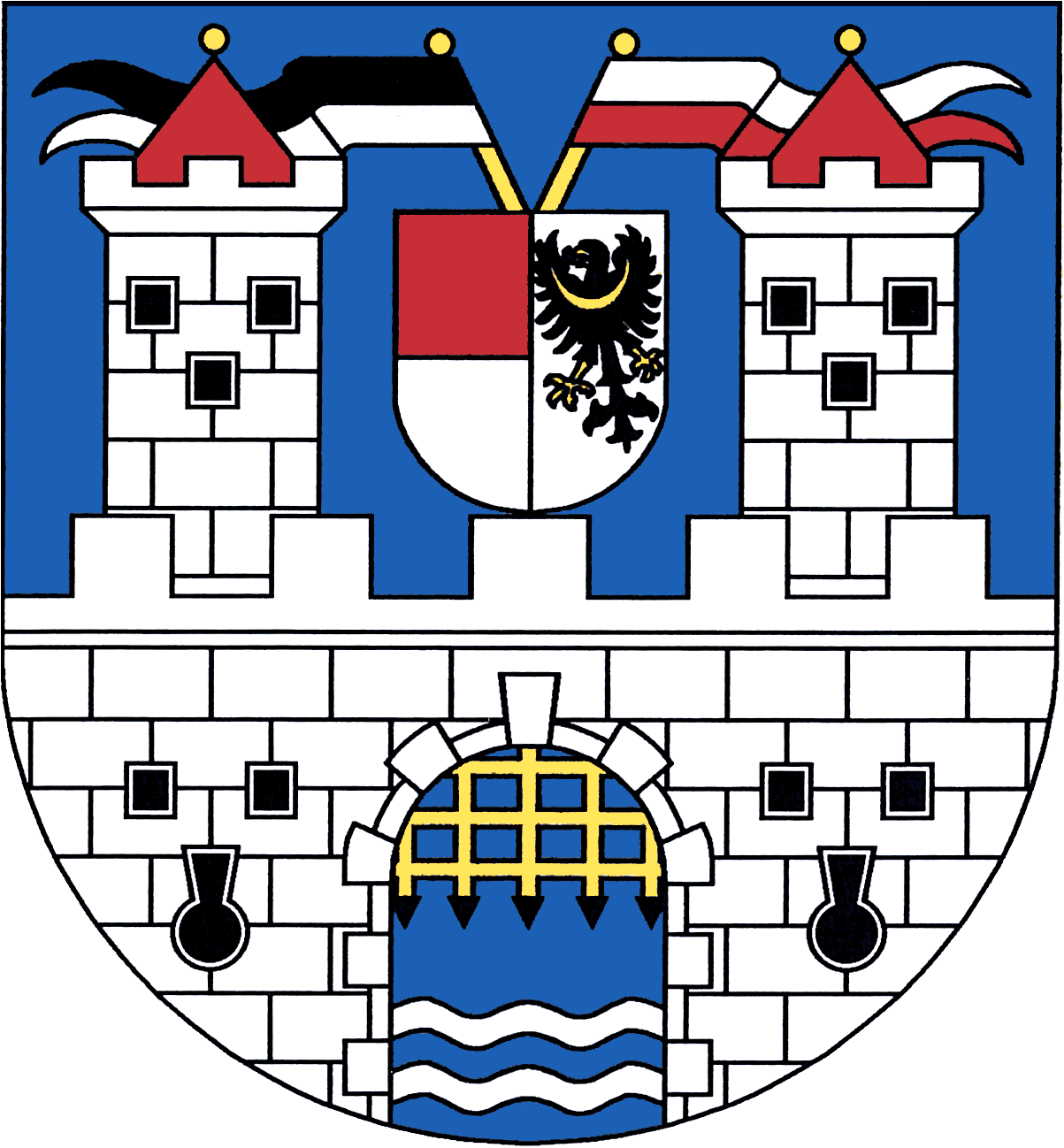 Město Bílina	V Bílině dne: --/--/2021MěÚ Bílina, Odbor nemovitostí a investic 	Objednávka č.: -----/2021/__Břežánská 50/4	Financováno z: ---------418 31 Bílina	Tel. kontakt: ------------------IČ: 00266230	E-mail: -------------------------DIČ: CZ00266230	Vystavil: ----------------------č. ú.: 41831003/2700, UniCredit Bank, a. s.Město Bílina objednává:Vybudování osvětlení přechodu pro chodce v ulici Zadní, Bílina  a to dle příloh, které jsou nedílnou součástí této objednávky:Příloha č. 1 - Smluvní podmínky Příloha č. 2 – Položkový rozpočetTermín dokončení: 30.11.2021Cena bez DPH: ------------------------ Kč (sazba DPH 21 %: ----------- Kč)Cena vč. DPH činí: ------------------- KčZáruka na dílo: 60 měsícůZpůsob dodání: dodavatelskyPodmínkou dodávky je prohlášení dodavatele,že se zavazuje splnit veškeré své daňové povinnosti.Žádáme, abyste při vystavení faktury uvedli všechny náležitosti uvedené v zákoně č. 89/2012 Sb. Občanský zákoník, § 11 zákona č.563/1991 Sb. zákon o účetnictví a § 28 zákona č.235/2004 Sb. zákon o DPH. Na základě ustanovení § 109 odst. 2, písm. c) zákona č. 235/2004 Sb. o DPH budou faktury hrazeny pouze na účty zveřejněné na Daňovém portálu MFČR.Město Bílina prohlašuje, že objednávka není předmětem zdanitelného plnění, a proto nebude pro výše uvedenou dodávku aplikován režim přenesené daňové povinnosti dle § 92a), e) zákona o DPH.fakturu zašlete na adresu: Město Bílina, Břežánská 50/4, 418 31 Bílina. Do faktury uveďte číslo objednávky a přiložte její kopii a podepsaný předávací protokol objednatelem. Splatnost faktury činí 30 dní ode dne jejího vystavení.Pokud nebudou tyto náležitosti splněny, bude faktura se všemi přílohami vrácena k opravě!Tato objednávka bude v plném rozsahu uveřejněna dle zákona č. 340/2015 Sb., o registru smluv a nabývá účinnosti dnem, kdy město Bílina uveřejní objednávku v informačním systému registru smluv na Portále veřejné správy.Penále: Za nedodržení termínu realizace stavby 0,3 % z ceny díla bez DPH za každý pracovní den prodlení. Objednatel si vyhrazuje právo využít zádržné 10% z celkové ceny díla při předání díla s vadami a nedodělky, které nebrání užívání díla. Pokud bude dílo vykazovat vady a nedodělky bránící užívaní díla, dílo nebude objednatelem převzato, a dílo bude uhrazeno až po odstranění vad a nedodělků a bude využito penále za nedodržení termínu předání díla.Příkazce operace:	dne:	Správce rozpočtu:Ing. Kateřina Adamenko	převzal:	Jana MatějovskáPříloha č. 1 k objednávce č. _/2021/   - smluvní podmínkyPředmětem objednávky je provedení díla „Vybudování osvětlení přechodu pro chodce v ulici Zadní, Bílina“.Zhotovitel se zavazuje provést dílo v souladu se zájmy objednatele a s potřebnou odbornou péčí a v ujednaném čase. Zhotovitel je vázán příkazy objednatele ohledně způsobu provádění díla.Zhotovitel se zavazuje provést dílo osobně. Pokud by svěřil provedení díla třetí osobě, odpovídá za jeho řádné splnění tak, jako kdyby dílo provedl sám. V rámci provádění předmětu této objednávky dodá zhotovitel na svůj náklad a nebezpečí veškeré materiály a výkony přímo související s řádným a včasným zhotovením díla, jako i provedení veškeré potřebné, vedlejší, pomocné a dodatečné činnosti a práce, a to takové, které nebyly obsaženy v podkladech, které předal objednatel zhotoviteli s plněním této objednávky, avšak tyto zhotovitel mohl či měl s ohledem na svou odbornost předpokládat.Objednatel má právo kontrolovat provádění díla a požadovat po zhotoviteli prokázání skutečného stavu provádění díla kdykoli v průběhu trvání této objednávky.Objednatel a zhotovitel jsou povinni poskytovat si vzájemně po celou dobu v maximální míře součinnost pro řádné splnění objednávky. Zhotovitel na sebe podle § 1765 odst. 2 občanského zákoníku přebírá nebezpečí změny okolností. Součástí ceny jsou veškeré práce, které v zadávací dokumentaci nebo smlouvě nejsou výslovně uvedeny a zhotovitel jakožto odborník o nich vědět měl nebo mohl vědět.Veškeré práce budou provedeny s odbornou péčí dle platných právních předpisů. Pro účely této objednávky se dílem způsobilým k předání rozumí dílo prosté jakýchkoliv vad a nedodělků. Smluvní strany po vzájemné dohodě vylučují užití ustanovení § 2628 občanského zákoníku. O předání a převzetí díla bude sepsán předávací protokol. Podepsáním předávacího protokolu se má dílo za předané. Součástí díla jsou veškeré doklady a jiné listiny (např. dokumenty prokazující projednání s dotčenými orgány), které zhotovitel získal nebo měl získat v souvislosti s dílem či jeho provedením; bez těchto dokladů objednatel dílo nepřevezme.Lhůty provádění budou prodlouženy: jestliže překážky v provádění díla zavinil objednatel, jestliže přerušení prací bylo zaviněno vyšší mocí, nebo jinými okolnostmi nezaviněnými zhotovitelem.Protokol o převzetí díla musí obsahovat výslovné prohlášení objednatele o tom, že dílo nebo jeho část přebírá a dále musí obsahovat prohlášení zhotovitele, že dílo je úplné a nemá vady bránící užití díla k zamýšlenému účelu.Dílo má vady, neodpovídá-li objednávce. Za vadu se považuje i plnění jiné věci či vada v dokladech nutných pro další užívání díla. Odpovědnost zhotovitele z vadného plnění zakládá vada, kterou má dílo při jeho předání, byť se projeví až později; stejné následky má i později vzniklá vada, kterou zhotovitel způsobil porušením své povinnosti.Zhotovitel přebírá záruku za jakost od převzetí prací jednotlivých dílčích plnění objednatelem po dobu 60 měsíců od řádného splnění předmětu zakázky, která počíná běžet dnem předání a převzetí díla písemným protokolem.Zhotovitel odpovídá za to, že jeho činnost je poskytována v souladu s obecně závaznými právními předpisy, technickými normami, s odbornou péčí a se zájmy objednatele.Dílo (nebo jeho části) má vady, jestliže zejména nemá vlastnosti stanovené touto objednávkou, dále vlastnosti vyplývající z obecně závazných předpisů a norem, dále pokud nemá pro toto dílo vlastnosti obvyklé. Za vady, které se projeví po odevzdání díla, zodpovídá zhotovitel jen tehdy, jestliže byly způsobené porušením jeho povinností. Objednatel uplatní penále za nedodržení termínu realizace stavby 0,3 % z ceny díla bez DPH za každý pracovní den prodlení. Objednatel si vyhrazuje právo využít zádržné 10% z celkové ceny díla při předání díla s vadami a nedodělky, které nebrání užívání díla. Pokud bude dílo vykazovat vady a nedodělky bránící užívaní díla, dílo nebude objednatelem převzato, a dílo bude uhrazeno až po odstranění vad a nedodělků a bude využito penále za nedodržení termínu předání díla. Uhrazením smluvní sankce není dotčeno právo poškozené smluvní strany domáhat se náhrady škody, jež jí prokazatelně vznikla porušením smluvní povinnosti, které se smluvní sankce týká. Veškeré smluvní sankce jsou splatné do 21 dnů od jejich uplatnění u druhé smluvní strany.Objednatel je oprávněn odstoupit od objednávky, poruší-li zhotovitel svou povinnost, poruší-li svou povinnost dílo dokončit a předat objednateli po dobu přesahující 1 měsíc. V tomto případě pro se smluvní strany dohodly, že zhotovitel nemá vůči objednateli nárok na úhradu nákladů a ani za dílčí provedené práce jím provedené do doručení odstoupení.Objednatel může od objednávky odstoupit, pokud proti zhotoviteli bylo zahájeno insolvenční řízení podle zák. č. 182/2006 Sb., anebo zhotovitel vstoupí do likvidace.Za den odstoupení od objednávky se považuje den, kdy bylo písemné oznámení o odstoupení oprávněné smluvní strany doručeno druhé smluvní straně.Odstoupením od objednávky nejsou dotčena práva smluvních stran na úhradu smluvní pokuty a na náhradu škody.Zhotovitel není oprávněn bez souhlasu objednatele postoupit žádná svá práva z této objednávky třetí osobě.Změny a doplňky k této objednávce lze sjednat pouze formou písemných dodatků podepsaných oběma smluvními stranami a po vzájemné dohodě.Smluvní strany souhlasí s tím, aby tato objednávka/dodatek byla vedena v evidenci smluv vedené městem Bílina, která bude přístupná dle zákona č. 106/1999 Sb., o svobodném přístupu k informacím, a která obsahuje údaje o smluvních stranách, předmětu smlouvy, číselné označení smlouvy a datum jejího uzavření.Smluvní strany prohlašují, že skutečnosti uvedené v této objednávce/dodatku nepovažují za obchodní tajemství a udělují svolení k jejich zpřístupnění ve smyslu zákona č. 106/1999 Sb., o svobodném přístupu k informacím.Příloha k obj. č. -----/2021/__PÍSEMNÉ PROHLÁŠENÍ PŘÍKAZCE OPERACE Na základě dodatku č. 3 ke směrnici č. 4/2004 „Kontrolní systém“ a v souladu s prováděnou řídící kontrolu před vznikem závazku nebo nároku, bylo provedeno ověření nutné potřeby, hospodárnosti, efektivnosti, účelnosti, oprávněnosti vystavení objednávky na dodávku: služeb – prací – materiáluObjednávka byla – nebyla schválena jako oprávněná v souladu se schváleným rozpočtem.Objednávka byla vystavena na základě usnesení RM č. ………. ze dne …….Smlouva	byla     -      nebyla	   schválena jako oprávněná v souladu se schváleným rozpočtem.Objednávka byla vystavena na základě výběrového řízení ze dne --.--.2021V Bílině dne ---------2021	Ing. Kateřina Adamenko	příkazce operace